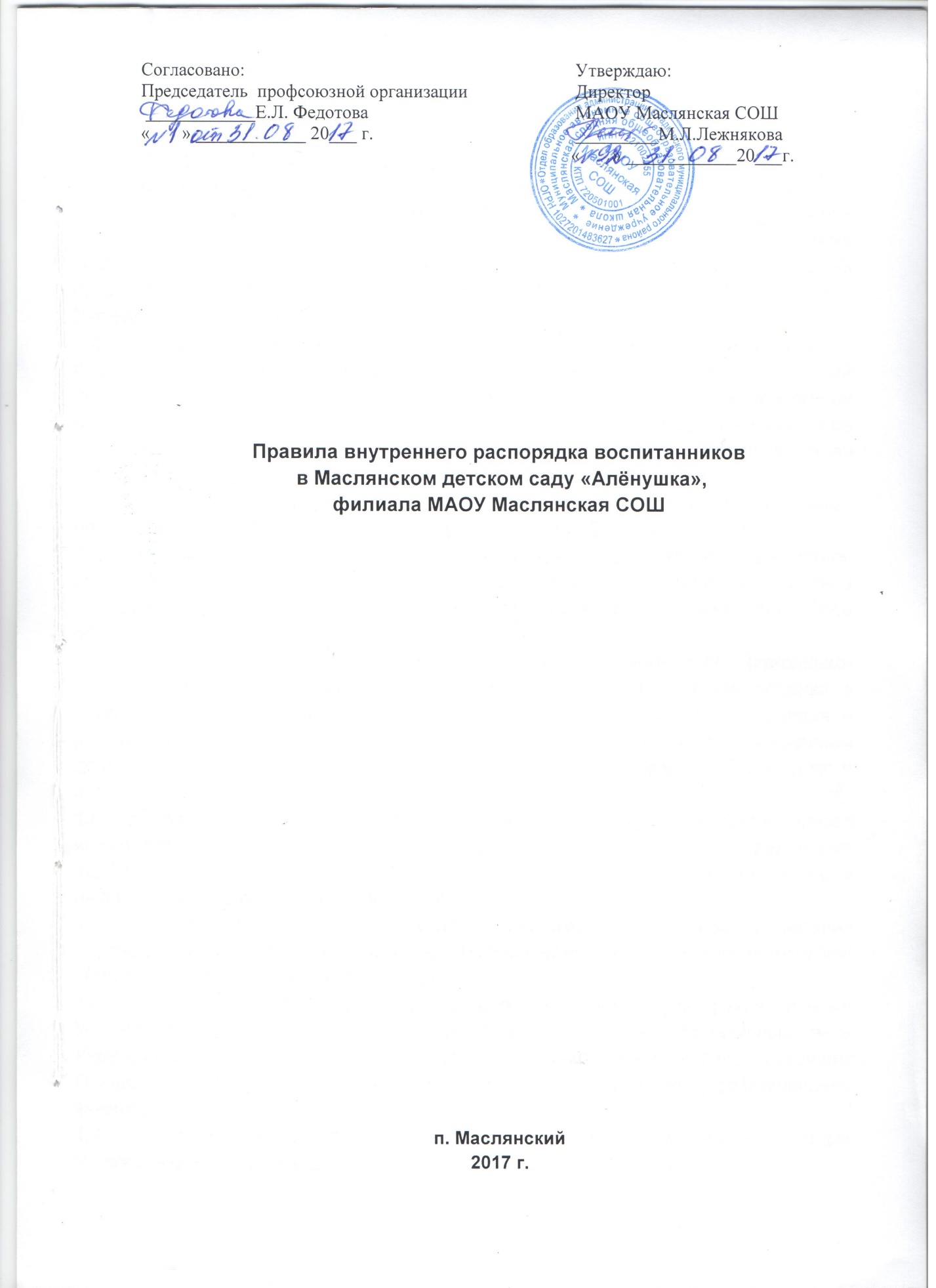 1.Общие положенияНастоящие Правила разработаны в соответствии с Федеральным законом «Об образовании в Российской Федерации» от 29.12.2012  №273-ФЗ, Федеральным законом от 24.07.1998 №124-ФЗ «Об основных гарантиях прав ребенка в Российской Федерации», санитарно-эпидемиологическими требованиями к устройству содержанию и организации режима дошкольных организаций СанПиН 2.4.1.3049-13, Уставом МАОУ Маслянская СОШ (далее – Учреждение) и другими локальными актами.Правила внутреннего распорядка разработаны для воспитанников и их родителей (законных представителей) с целью реализации положений действующих нормативно-правовых актов Российской Федерации, эффективной организации образовательного процесса, соблюдения прав и свобод участников образовательных отношений, а также успешной реализации целей и задач образовательной организации, определенных в Уставе учреждения.Участниками образовательных отношений являются воспитанники, родители (законные представители) педагогические работники Учреждения.Соблюдение правил внутреннего распорядка обеспечивает эффективное взаимодействие участников образовательного процесса, а также комфортное пребывание детей в Учреждении и распространяется на всех участников образовательных отношенийВзаимоотношения между Учреждением и родителями (законными представителями) воспитанников возникают с момента зачисления ребенка в Учреждение и прекращаются с момента отчисления ребенка из учреждения и регулируются Договором об образовании по образовательным программам дошкольного образования, включающим все взаимные права, обязанности и ответственность сторон.Родители (законные представители) несовершеннолетних воспитанников имеют преимущественное право на обучение и воспитание детей перед всеми другими лицами. Они обязаны заложить основы физического нравственного и интеллектуального развития личности ребенка.Правила разработаны при участии коллегиальных органов управления Учреждением и согласованы с Советом родителей (родительским комитетом) общим собранием работников Учреждения.Правила вступают в силу со дня их утверждения руководителем Учреждения на неопределенный срок. Иные локальные нормативные акты Учреждения, принятые и (или) утвержденные до вступления в силу настоящих Правил, применяются в части, не противоречащие действующему законодательству и Правилам.Правила размещаются в открытом доступе на информационных стендах Учреждения и официальном сайте детского сада в сети ИнтернетПорядок прихода и ухода воспитанников и обеспечение безопасности пребывания в учрежденииРежим работы Учреждения: пятидневная рабочая неделя; выходные дни – суббота, воскресенье, праздничные дни; максимальная длительность пребывания детей в Учреждении - девять часов; ежедневный график работы дошкольного учреждения: с 7.30 до 16.30.Ежедневный утренний прием детей проводят воспитатели групп, которые опрашивают родителей (законных представителей) о состоянии здоровья детей.Прием детей в учреждение осуществляется с 7.30 часов.Родители (законные представители) должны знать, что своевременный приход в Учреждение – необходимое условие качественной и правильной организации воспитательно-образовательного процесса.Родители (законные представители) должны помнить, что в соответствии с СанПиНом 2.4.1.3049-13 по истечении времени завтрака оставшаяся пища должна быть ликвидирована.Педагоги проводят беседы и консультации для родителей (законных представителей) о воспитаннике утром до 8.30. и в вечернее время до 16.30. В другое время педагог находится с детьми, отвлекать его от воспитательно-образовательного процесса категорически запрещается.Если родители (законные представители) привели ребенка после начала какого-либо режимного момента, необходимо раздеть его и подождать вместе в приемной до ближайшего перерыва.К педагогам и сотрудникам Учреждения необходимо обращаться на «Вы» и по имени отчеству, независимо от возраста и спокойным тоном. Спорные и конфликтные ситуации решать только в отсутствии детей, без применения физической силы и психологического насилия.Родители (законные представители) обязаны забрать ребенка из Учреждения до 16.30 часов. В случае неожиданной задержки, родитель (законный представитель) должен незамедлительно связаться с воспитателем группы. Если родители (законные представители) не предупредили воспитателя и не забрали ребенка после 16.300 часов, воспитатель имеет право передать ребенка участковому уполномоченному, поставив в известность родителей (законных представителей) о местонахождении ребенка.Родители (законные представители) обязаны лично забирать и передавать (доводить непосредственно до группы) ребенка воспитателю. Нельзя забирать ребенка из Учреждения не поставив в известность воспитателя группы. Воспитатель не имеет право передавать воспитанника лицам, не достигшим 18 лет, в состоянии алкогольного опьянения, наркотического или токсического воздействия.Если родители (законные представители) не могут лично забирать ребенка из Учреждения, то необходимо заранее оповестить об этом администрацию детского сада и сообщить, кто будет забирать ребенка из числа тех лиц, на которых представлены личные заявления родителей и оформлена письменная доверенность, хранящаяся у руководителя Учреждения.Категорически запрещен приход ребенка дошкольного возраста в Учреждение и его уход без сопровождения родителя (законного представителя). Воспитатель, Учреждение не несет ответственности за воспитанника, если он не передан лично воспитателю. Посещение занятий и мероприятий, предусмотренных образовательной программой, обязательно. В случае пропуска обязательных мероприятий родители (законные представители) воспитанника представляют справку из медицинского учреждения или заявление с указанием причин отсутствия.В случае пропуска воспитанником от одного до пяти дней воспитатель выясняет причины отсутствия у родителей (законных представителей).В отношении родителей (законных представителей), не уделяющих должного внимания воспитанию и получению образования воспитанника соответствующая информация направляется в организацию, курирующую социальные вопросы на территории Маслянского сельского поселения и в Комиссию по делам несовершеннолетних и защите их прав.Перед заходом в группу воспитанники оставляют верхнюю одежду в шкафчиках, находящихся в раздевалке групповой ячейки, там же переобувают сменную обувь.Не рекомендуется приносить в группу деньги, документы, ценные вещи, оставлять их в карманах верхней одежды.Во избежание случаев травматизма родителям (законным представителям) необходимо проверять содержимое карманов одежды ребенка на наличие опасных предметов. Категорически запрещается приносить в Учреждение острые, режущие, стеклянные предметы, а также мелкие предметы (бусинки, пуговицы и т.п.), таблетки и другие лекарственные средства.Воспитанникам запрещается приносить в Учреждение жевательную резинку и другие продукты питания (конфеты, печенье, чипсы, сухарики, напитки и др.)Не рекомендуется надевать воспитанникам золотые и серебряные украшения, давать с собой дорогостоящие игрушки, мобильные телефоны. За золотые и серебряные вещи, а также за дорогостоящие предметы администрация Учреждения ответственности не несет.Запрещается оставлять велосипеды, самокаты, коляски и санки в помещении (тамбуре) Учреждения.Запрещается оставлять велосипеды, самокаты, коляски и санки на территории Учреждения без удерживающих устройств (замков).В Учреждение запрещается приносить: оружие, взрывчатые, химические, огнеопасные вещества, табачные изделия, спиртные напитки, наркотики, токсичные вещества и яды, а также иные предметы и вещества, обращение которых не допускается или ограничено на территории РФ а также вещества, способные причинить вред участникам образовательного процесса.Не допускается приводить (приносить) с собой в Учреждение домашних и иных животных, птиц,  рептилий.Не допускается находиться на территории и в здании Учреждения в нерабочее время.Всем участникам образовательного процесса в Учреждении запрещается:распивать энергетические, алкогольные, спиртосодержащие напитки и пиво в здании, на территории Учреждения;играть в азартные игры;использовать ненормативную лексику (сквернословить);курить в здании и на территории Учреждения;приходить в Учреждение в одежде, не соответствующей установленным в Учреждении требованиям;демонстрировать принадлежность к политическим партиям, религиозным течениям, неформальным объединениям, фанатским клубам;осуществлять пропаганду политических, религиозных идей, а также идей наносящих вред духовному или физическому здоровью человека;находиться в групповых помещениях в верхней одежде, головных уборах;играть в спортивные игры вне специально отведенных для этого мест (спортивных площадок), за исключение проведения в установленном порядке организованных спортивно-развлекательных мероприятий;портить имущество Учреждения или использовать его не по назначению, совершать действия, нарушающие чистоту и порядок;перемещать из помещения в помещение без разрешения администрации или материально ответственных лиц мебель, оборудование и другие материальные ценности;передвигаться в здании и на территории Учреждения на скутерах, велосипедах, роликовых коньках, досках и других подобных средствах транспортного и спортивного назначения, если это не обусловлено организацией образовательного процесса, культурно-досуговыми мероприятиями;осуществлять кино -, фото -, и видеосъемку в здании и на территории Учреждения, без разрешения администрации;осуществлять без разрешения администрации предпринимательскую деятельность, в том числе торговлю или оказание платных услуг;кричать, шуметь, играть на музыкальных инструментах, пользоваться звуковоспроизводящей аппаратурой с нарушением тишины и созданием помех осуществлению образовательного процесса без соответствующего разрешения руководства Учреждения.Родители (законные представители) и педагоги учреждения обязаны доводить до сознания воспитанников то, что в группе детям не разрешается обижать друг друга, не разрешается «давать сдачи», брать без разрешения личные вещи, в том числе и принесенные из дома игрушки других детей: портить и ломать результаты труда других детей. Это требование продиктовано соображениями безопасности каждого ребенка.Воспитатели всех возрастных групп организуют прогулку воспитанников в соответствии с требованиями СанПин 2.4.1.3049-13 пункт 11.5. Продолжительность прогулки детей составляет не менее 3-4 часов. Прогулки организуются два раза в день: в первую половину дня – до обеда и во вторую половину дня – после дневного сна или перед уходом детей домой. При температуре воздуха ниже минус 15 градусов и скорости ветра более 7 м/с продолжительность прогулки сокращается. Прогулка не проводиться при температуре воздуха ниже минус 20 градусов и скорости ветра более 15 м/с, в иных случаях родители (законные представители) не имеют права требовать от воспитателей и администрации детского сада отмены данного режимного момента.Администрация Учреждения оставляет за собой право отказать родителям (законным представителям) в просьбе оставлять воспитанников во время прогулки в групповой комнате, т.к., в соответствии с требованиями СанПин 2.4.1.3049-13 пункт 8.5.. все помещения ежедневно и неоднократно проветриваются в отсутствии детей.Использование личных велосипедов, самокатов и роликовых коньков в Учреждении (без согласия воспитателя) запрещено в целях обеспечения безопасности других детей.Воспитанник может принести в Учреждение личную игрушку, если она чистая и не содержит мелких опасных деталей и соответствует требованиям СанПин 2.4.1.3049 -13. Родитель (законный представитель) разрешая принести своему ребенку игрушку в Учреждение, соглашается с мыслью, что «я и мой ребенок не расстроимся, если с ней будут играть другие дети или она испортится». За сохранность принесенной из дома игрушки воспитатель и Учреждение ответственности не несут. Запрещено приносить игровое оружие.Если выясняется, что ребенок забрал домой игрушку из детского сада (в том числе и игрушку другого ребенка), то родители (законные представители) обязаны незамедлительно вернуть ее, разъяснив ребенку, что это запрещено.Родителям (законным представителям), желающим отметить день рождения ребенка в Учреждении, следует побеседовать с воспитателем группы о традициях проведения этого праздника. Категорически запрещается угощать детей в Учреждении кремовыми изделиями, жвачками,  фруктами, газированными напитками.Здоровье ребенкаПрием ребенка в Учреждение проводится на основании справки о состоянии здоровья ребенка.Воспитатель осуществляет контроль приема детей. Больные дети или дети с подозрением на заболевание в Учреждение не принимаются.Воспитатель имеет право не принять ребенка и потребовать его осмотра медицинским работником. О невозможности прихода ребенка по болезни или другой уважительной причине необходимо сообщить в Учреждение по телефону 32-4-13 или по мобильному телефону воспитателю группы. Ребенок, не посещающий Учреждение более пяти дней (за исключением выходных и праздничных дней), должен иметь справку от врача с указанием причины отсутствия диагноза и длительности отсутствия (заболевания).В случае отсутствия ребенка в Учреждении по каким-либо обстоятельствам необходимо написать заявление на имя руководителя Учреждения о сохранении места за ребенком с указанием периода отсутствия и причины.Если ребенок заболел во время пребывания в Учреждении, то воспитатель незамедлительно обязан связаться с родителями (законными представителями), поэтому родители (законные представители) обязаны сообщить воспитателю о любых изменениях своих контактных данных.Если у ребенка есть аллергия и другие особенности здоровья и развития, то родитель (законный представитель) должен поставить в известность воспитателя с обязательным предоставлением справки от педиатра или врача-аллерголога.В Учреждении запрещено давать детям какие-либо лекарственные средства родителем (законным представителем), воспитателями групп или самостоятельно принимать ребенку лекарственные средства.Родители (законные представители) должны заботиться о здоровье своих детей: вести здоровый образ жизни и быть личным примером для своего ребенка; заботиться о безопасности ребенка во время каникул, отдыха и т.д.Имеется цикличное десятидневное меню, разработано АУ ТО «Центром технологического контроля» г. Тюмени, утвержденное директором школы, которое составлено в соответствии с требованиями СанПин 2.4.1.3049-13. Родитель (законный представитель) знакомится с меню и режимом приема пищи на информационном стенде.Внешний вид и одежда воспитанниковВоспитанников необходимо приводить в Учреждение в опрятном виде, в чистой, застегнутой на все пуговицы одежде и удобной, соответствующей сезону обуви, без посторонних запахов (духи, табак и т.д.). Родители (законные представители) должны следить за исправностью застежек (молний).Воспитанник должен иметь умытое лицо, чистые нос, уши, руки, ноги, подстриженные ногти, подстриженные и тщательно расчесанные, аккуратно заплетенные волосы, чистое нижнее белье (в целях личной гигиены мальчиков и девочек необходима ежедневная смена нательного нижнего белья).Если внешний вид и одежда воспитанника неопрятна, воспитатель вправе сделать замечание родителю (законному представителю) и потребовать надлежащего ухода за ребенком.Для создания комфортных условий пребывания ребенка в Учреждении родитель (законный представитель) обязан обеспечить следующее: сменная обувь (тапочки или сандалии с каблучком и жестким задником на светлой подошве строго по размеру ноги);  не менее двух комплектов сменного белья: мальчикам - шорты, трусики, майки, рубашки, колготки; девочкам – колготки,  майка, трусики платье или юбка с кофтой; в теплое время – носки, гольфы; комплект сменного белья для сна (пижама); два пакета для хранения чистого и использованного белья; индивидуальная расческа; головной убор в теплое время года; носовой платок или бумажные салфетки.Родители (законные представители) должны ежедневно проверять содержимое пакетов для хранения белья.Родители (законные представители) должны промаркировать одежду ребенка во избежание потери или случайного обмена с другими детьми. Одежда хранится в индивидуальном шкафчике ребенка в раздевальной комнате. За утерю не промаркированной одежды администрация Учреждения ответственности не несет.Для прогулок на улице, особенно в межсезонье и в зимний период,  рекомендуется наличие сменной верхней одежды.Зимой и в мокрую погоду рекомендуется, чтобы у ребенка была запасная одежда (варежки, колготки,  штаны) для смены в отдельном мешочке.Перед тем, как вести ребенка в Учреждение родителям (законным представителям) следует проверить, соответствует ли его одежда времени года и температуре воздуха. Проследить, чтобы одежда ребенка не была слишком велика и не сковывала движений. Завязки и застежки должны быть расположены так, чтобы ребенок мог самостоятельно себя обслуживать.Правила воспитанников5.1.Воспитанники имеют право на:* уважение своего человеческого достоинства, защиту от всех форм физического и (или) психического насилия, охрану жизни и здоровья;* благоприятную среду жизнедеятельности без окружающего табачного дыма и охрану здоровья от воздействия окружающего табачного дыма и последствий потребления табака;* свободу совести информации, свободное выражение собственных взглядов и убеждений;* защиту от информации, пропаганды и агитации, наносящих вред здоровью, нравственному и духовному развитию;* развитие своих творческих способностей и интересов, включая участие в конкурсах, олимпиадах, выставках, смотрах, физкультурных мероприятиях спортивных мероприятиях;* участие в исследовательской, экспериментальной и инновационной деятельности, осуществляемой Учреждением под руководством педагогов;* условия для обучения с учетом особенностей психофизического развития и состояния здоровья;* получение социально-педагогической и психологической помощи, бесплатной психолого-медико-педагогической коррекции;* получение знаний, приобретение навыков и умений, соответствующих современному уровню науки, техники технологий и культуры;* обучение по индивидуальному учебному плану;* поощрение за успехи в учебной, физкультурной, спортивной творческой, экспериментальной и инновационной деятельности.Право воспитанников на меры социальной поддержкиВ Учреждении реализуются меры социальной поддержки, установленные в отношении отдельных категорий воспитанников в соответствии с нормативными правовыми актами Российской Федерации и нормативными правовыми актами Тюменской области, правовыми актами органов местного самоуправления.Обязанности воспитанниковВоспитанники обязаны:соблюдать нормативные правовые акты Российской Федерации, нормативные правовые акты Тюменской области, правовые акты органов местного самоуправления;соблюдать под руководством педагогов инструкции по охране труда, правила пожарной безопасности иные нормы, обеспечивающие безопасность образовательного процесса в Учреждении;выполнять законные требования администрации и педагогов;добросовестно осваивать образовательную программу, выполнять задания, данные педагогическими работниками в рамках образовательной программы;заботиться о сохранении и укреплении своего здоровья, стремиться к нравственному, духовному и физическому развитию;уважать честь и достоинство других воспитанников и работников учреждения, не создавать препятствий для получения образования другими воспитанниками;бережно относиться к имуществу Учреждения.Правила поведения воспитанников во время игрВо время игры запрещается:шуметь, мешать отдыхать другим, бегать по коридорам, лестницам, вблизи оконных и лестничных проемов и других местах, не предназначенных для активного движения;толкать друг друга, перебрасываться предметами, наносить вред имуществу Учреждения, оставлять мусор вне мусорных корзин;употреблять непристойные выражения, использовать непристойные жесты;громко слушать музыку из записывающих устройств.Правила поведения воспитанников при приеме пищиВоспитанники должны соблюдать правила личной гигиены, тщательно мыть руки перед едой.Воспитанники должны проявлять аккуратность, внимание и осторожность при получении и употреблении горячих и жидких блюд.Употреблять продукты питания разрешается только за столом.Правила поведения воспитанников при проведении мероприятийПеред проведением мероприятий с воспитанниками проводятся беседы по технике безопасности.Во время проведения мероприятий воспитанникам следует выполнять все указания воспитателя, соблюдать правила поведения на улице и в помещении.Воспитанники должны соблюдать дисциплину, следовать установленным маршрутам движения, оставаться в расположении группы, если это определено воспитателем.Соблюдать правила личной гигиены, своевременно сообщать воспитателю об ухудшении здоровья или травме.Воспитанники должны уважать местные традиции, бережно относиться к природе памятникам истории и культуры.Воспитанники не должны самостоятельно покидать мероприятие….Правила этикетаВоспитанники должны:здороваться с работниками и посетителями Учреждения;проявлять уважение к старшим, заботиться о младших; уступать дорогу педагогам, мальчики – пропускать вперед девочек, старшие пропускать вперед младших;соблюдать вежливые формы общения с окружающими.Основания и порядок поощрения воспитанниковПоощрение (в качестве оценки и стимулирования личных достижений воспитанников) устанавливаются за:учебные достижения, в т.ч. достижения на олимпиадах конкурсах, смотрах и т.п.участие в социально значимых мероприятиях, проектах;поступки, имеющие высокую общественную оценку.В Учреждении устанавливаются следующие меры поощрений:объявление благодарности;направление благодарственного письма родителям (законным представителям;награждение почетной грамотой (дипломом).Принятие решения о поощрении осуществляется руководителем Учреждения на основании:представления воспитателя;представления педагогического совета или иных органов коллективного управления;обращения отдельных работников Учреждения;обращения органов государственной власти, органов местного самоуправления;информации СМИ.Меры дисциплинарного взысканияМеры дисциплинарного взыскания к воспитанникам Учреждения не применяются.Способы обеспечения дисциплины и порядкаДисциплина и порядок поддерживаются в Учреждении посредством самоконтроля и уважения человеческого достоинства со стороны всех участников образовательного процесса, самоорганизации воспитанников и работников.Применение физического и (или) психического насилия к воспитанникам Учреждения не допускается.Защита прав, свобод, гарантий и законных интересов воспитанниковВ целях защиты прав, свобод, гарантий и законных интересов воспитанников их родители (законные представители) самостоятельно или через своих выборных представителей вправе:направлять в органы управления Учреждения обращения о нарушении и (или) ущемлении его работниками прав, свобод, законных интересов и социальных гарантий воспитанников;обращаться в комиссию по урегулированию споров между участниками образовательных отношений Учреждения;использовать иные, не запрещенные законодательством способы защиты своих прав и прав воспитанников.